Key Stage 2 Home Learning - Year 4 - Week Beginning: 22.6.20Key Stage 2 Home Learning - Year 4 - Week Beginning: 22.6.20Key Stage 2 Home Learning - Year 4 - Week Beginning: 22.6.20Key Stage 2 Home Learning - Year 4 - Week Beginning: 22.6.20Key Stage 2 Home Learning - Year 4 - Week Beginning: 22.6.20Maths: Fractions 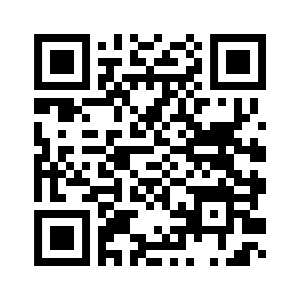 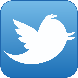 Reading: How do they Make Bikes? & How to be an Explorer https://www.activelearnprimary.co.uk/startWriting:  King of the Fishes - watch video on hwb and PowerPoint on Pennard Primary WebsiteCymraeg: Scan the QR code for this week’s Welsh games. Also look at Pennard Primary’s Twitter Page for more Welsh games – There is a Kahoot you can play, and winners will be announced on Pennard Press. Maths: Fractions Reading: How do they Make Bikes? & How to be an Explorer https://www.activelearnprimary.co.uk/startWriting:  King of the Fishes - watch video on hwb and PowerPoint on Pennard Primary WebsiteCymraeg: Scan the QR code for this week’s Welsh games. Also look at Pennard Primary’s Twitter Page for more Welsh games – There is a Kahoot you can play, and winners will be announced on Pennard Press. Maths: Fractions Reading: How do they Make Bikes? & How to be an Explorer https://www.activelearnprimary.co.uk/startWriting:  King of the Fishes - watch video on hwb and PowerPoint on Pennard Primary WebsiteCymraeg: Scan the QR code for this week’s Welsh games. Also look at Pennard Primary’s Twitter Page for more Welsh games – There is a Kahoot you can play, and winners will be announced on Pennard Press. Maths: Fractions Reading: How do they Make Bikes? & How to be an Explorer https://www.activelearnprimary.co.uk/startWriting:  King of the Fishes - watch video on hwb and PowerPoint on Pennard Primary WebsiteCymraeg: Scan the QR code for this week’s Welsh games. Also look at Pennard Primary’s Twitter Page for more Welsh games – There is a Kahoot you can play, and winners will be announced on Pennard Press. 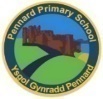 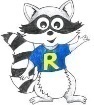 MondayMathsStarting to Compare Fractions Chapter 1-5www.mymaths.co.ukLiteracy Grammar – Welly Openers(Shared on hwb) Wellbeing Yoga https://www.youtube.com/watch?v=02E1468SdHgWellbeing Yoga https://www.youtube.com/watch?v=02E1468SdHgTuesdayMathsStarting to Compare Fractions Chapter 6-10www.mymaths.co.ukLiteracy Innovation Ideas (Shared on hwb)WellbeingPE with Joe Wicks daily https://www.youtube.com/channel/UCAxW1XT0iEJo0TYlRfn6rYQWellbeingPE with Joe Wicks daily https://www.youtube.com/channel/UCAxW1XT0iEJo0TYlRfn6rYQWednesdayMathsModelling Fraction Calculations Chapter 1-5www.mymaths.co.ukLiteracy Boxing it up and planning a story!(Shared on hwb)Wellbeing Yoga https://www.youtube.com/watch?v=02E1468SdHgWellbeing Yoga https://www.youtube.com/watch?v=02E1468SdHgThursdayMathsModelling Fraction Calculations Chapter 6-10www.mymaths.co.ukLiteracy Story Writing (Shared on hwb)WellbeingPE with Joe Wicks daily.  https://www.youtube.com/channel/UCAxW1XT0iEJo0TYlRfn6rYQWellbeingPE with Joe Wicks daily.  https://www.youtube.com/channel/UCAxW1XT0iEJo0TYlRfn6rYQFridayMathsFraction Golf Game www.mymaths.co.ukLiteracy Spelling: Vowel Suffixes https://www.activelearnprimary.co.uk/startDance Mat Typinghttps://www.bbc.co.uk/bitesize/topics/zf2f9j6/articles/z3c6tfrDance Mat Typinghttps://www.bbc.co.uk/bitesize/topics/zf2f9j6/articles/z3c6tfrInquiry Based Learning – Empathy and Coming Back to SchoolWatch the Video about Empathy https://www.youtube.com/watch?v=9_1Rt1R4xbM. Write about Coming Back to School (sheet shared on hwb).Challenge:Create an Empathy Tree (Considering acts of kindness when helping others in need).Inquiry Based Learning – Empathy and Coming Back to SchoolWatch the Video about Empathy https://www.youtube.com/watch?v=9_1Rt1R4xbM. Write about Coming Back to School (sheet shared on hwb).Challenge:Create an Empathy Tree (Considering acts of kindness when helping others in need).Inquiry Based Learning – Empathy and Coming Back to SchoolWatch the Video about Empathy https://www.youtube.com/watch?v=9_1Rt1R4xbM. Write about Coming Back to School (sheet shared on hwb).Challenge:Create an Empathy Tree (Considering acts of kindness when helping others in need).Inquiry Based Learning – Empathy and Coming Back to SchoolWatch the Video about Empathy https://www.youtube.com/watch?v=9_1Rt1R4xbM. Write about Coming Back to School (sheet shared on hwb).Challenge:Create an Empathy Tree (Considering acts of kindness when helping others in need).Inquiry Based Learning – Empathy and Coming Back to SchoolWatch the Video about Empathy https://www.youtube.com/watch?v=9_1Rt1R4xbM. Write about Coming Back to School (sheet shared on hwb).Challenge:Create an Empathy Tree (Considering acts of kindness when helping others in need).